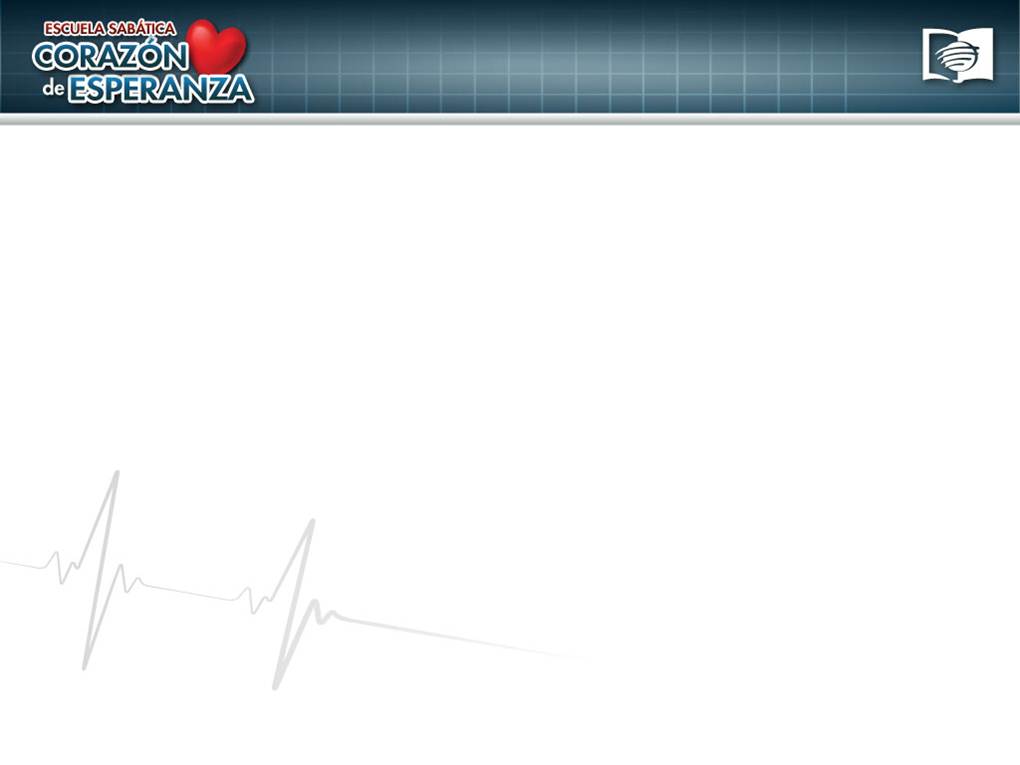               ENTRENAMIENTO DE LA ESCUELA SABÁTICAEn 1885, tuvo inicio el Sabbath School Worker, un periódico con instrucciones y sugerencias para el personal de la Escuela Sabática. Fue publicado hasta 1985, cuando fue substituido por otro periódico patrocinado por el Departamento de Ministerios de la Iglesia. Desde su inicio, el Departamento de Escuela Sabática ofrece entrenamiento a los maestros de la Escuela Sabática al rededor del mundo.Asociación General, División Sudamericana, Unión, Asociación/Misión, Pastores y miembros de iglesia.Compilación. Elías Torres CórdovaUPS  Escuela Sabática 